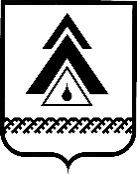 администрация Нижневартовского районаХанты-Мансийского автономного округа – ЮгрыПОСТАНОВЛЕНИЕО создании муниципальной конкурсной комиссии Во исполнение постановления Правительства Ханты-Мансийского автономного округа – Югры от 05.10.2018 № 338-п «О государственной программе Ханты-Мансийского автономного округа – Югры «Развитие образования», постановления администрации района от 26.10.2018 № 2457                   «Об утверждении муниципальной программы «Развитие образования                                         в Нижневартовском районе»:1. Создать муниципальную конкурсную комиссию в составе согласно приложению 1.2. Утвердить:Положение о муниципальной конкурсной комиссии согласно приложению 2;состав муниципальной экспертной группы конкурсного отбора согласно приложению 3;Положение о конкурсном отборе претендентов на денежное поощрение согласно приложению 4.3. Признать утратившими силу постановления администрации района:от 31.05.2018 № 1241 «О создании муниципальной конкурсной комиссии по отбору претендентов на премии главы района»;от 23.05.2019 № 1053 «О внесении изменения в постановление администрации района от 31.05.2018 № 1241 «О создании муниципальной конкурсной комиссии по отбору претендентов на премии главы района».4. Контроль за выполнением постановления возложить на заместителя главы района по местной промышленности, транспорту и связи                                     Х.Ж. Абдуллина.Глава района                                                                                        Б.А. СаломатинПриложение 1 к постановлениюадминистрации районаот 26.07.2019 № 1505Составмуниципальной конкурсной комиссииПриложение 2 к постановлениюадминистрации районаот 26.07.2019 № 1505Положениео муниципальной конкурсной комиссииI. Общие положения1.1. Муниципальная конкурсная комиссия (далее – комиссия) создается                      в целях реализации мероприятий муниципальной программы                                            «Об утверждении муниципальной программы «Развитие образования                              в Нижневартовском районе», утвержденной постановлением администрации района от 26.10.2018 № 2457.1.2. Положение о муниципальной конкурсной комиссии (далее – Положение) и состав комиссии утверждаются постановлением администрации района.1.3. В своей деятельности комиссия руководствуется законодательством и нормативными правовыми актами Российской Федерации, Ханты-Мансийского автономного округа – Югры и данным Положением.II. Задачи комиссии и направления деятельности2.1. В рамках реализации государственной программы Ханты-Мансийского автономного округа – Югры «Развитие образования» комиссия осуществляет сбор документов участников конкурсного отбора лучших учителей образовательных организаций Ханты-Мансийского автономного округа – Югры на получение денежного поощрения (федеральный уровень), конкурсов в сфере образования Ханты-Мансийского автономного округа – Югры (региональный уровень), составляет протокол заседания муниципальной конкурсной комиссии по результатам технической экспертизы и направляет документы в региональную конкурсную комиссию.2.2. В рамках реализации мероприятий муниципальной программы «Развитие образования в Нижневартовском районе», утвержденной постановлением администрации района от 26.10.2018 № 2457, комиссия осуществляет сбор документов и материалов участников конкурсов (далее – претенденты), проводит техническую экспертизу документов и материалов                       по критериям участия и передает документы и материалы в экспертную группу для экспертизы по критериям отбора, формирует список претендентов                                    на основании рейтинга.III. Формирование комиссии3.1. В состав комиссии численностью не более 10 человек входят: председатель, заместитель председателя, секретарь и члены комиссии.3.2. Члены комиссии имеют право:принимать участие в подготовке заседаний комиссии;готовить проекты решений комиссии;оформлять письменно свое мнение по рассматриваемым вопросам                              в случае отсутствия, которое приобщается к материалам заседания.IV. Порядок организации работы комиссии4.1. Руководство работой комиссии осуществляет ее председатель,                       а в его отсутствие – заместитель председателя.4.2. На заседании комиссия осуществляет проведение технической экспертизы по критериям участия представленных документов и материалов для конкурсного отбора лучших учителей образовательных организаций Ханты-Мансийского автономного округа – Югры на получение денежного поощрения из средств бюджета Российской Федерации, для окружных конкурсов на звание лучшего педагога Ханты-Мансийского автономного округа – Югры и на звание лучшей образовательной организации Ханты-Мансийского автономного округа – Югры. Направляет пакеты отобранных материалов в региональную конкурсную комиссию. В районном конкурсном отборе претендентов после проведения технической экспертизы по критериям участия предоставленных документов и материалов пакеты отобранных материалов передаются                                         в экспертную группу для углубленной экспертизы по критериям отбора.4.3. Все принимаемые решения фиксируются в протоколе и доводятся                     до сведения претендентов. 4.4. Комиссия формирует список претендентов на основании рейтинга.4.5. На заседаниях комиссии секретарь ведет протокол, который подписывается председателем комиссии, а в его отсутствие – заместителем председателя комиссии.4.6. Секретарь комиссии обеспечивает прием документов претендентов, которые фиксирует в специальном журнале, осуществляет организационную                       и техническую подготовку заседаний комиссии.Приложение 3 к постановлениюадминистрации районаот 26.07.2019 № 1505Составмуниципальной экспертной группы конкурсного отбораПриложение 4 к постановлениюадминистрации районаот 26.07.2019 № 1505Положение о конкурсном отборе претендентов на денежное поощрение(далее – Конкурс)I. Общие положения1.1. Денежное поощрение предоставляется Претендентам образовательных организаций (далее – Претенденты) на конкурсной основе.1.2. Объявление об очередном Конкурсе и сроках его проведения производится управлением образования и молодежной политики администрации района, муниципальным автономным учреждением «Центр развития образования и молодежной политики Нижневартовского района» через средства массовой информации и информационные письма.1.3. Претенденты, получившие финансовую поддержку, имеют право повторно участвовать в Конкурсе не ранее чем через три года.1.4. Конкурсный отбор осуществляется на основании двух групп критериев: критерии квалификационного отбора (далее – критерии участия)                         и критерии конкурсного отбора (далее – критерии отбора).II. Цели и задачи2.1. Выявление и распространение лучших педагогических практик.2.2. Формирование позитивного социального и профессионального имиджа педагога.2.3. Финансовая поддержка и материальное стимулирование педагогов образовательных организаций.2.4. Стимулирование инновационной и творческой активности педагогов, формирование гражданской позиции и диалога в обществе.III. Порядок конкурсного отбора претендентовКонкурсный отбор претендентов осуществляется в два этапа.3.1. Первый этап:3.1.1. Выдвижение претендентов на соискание денежного поощрения производится с их согласия:органом самоуправления образовательной организации (совет образовательной организации, попечительский совет, управляющий совет, родительский комитет);профессиональной педагогической ассоциацией или объединением (муниципальные предметные методические объединения, ассоциации                                  по образовательным технологиям, профессиональные союзы), созданными                           в установленном порядке (далее – Заявители).3.1.2. Документы на Претендента, участвующего в конкурсе, представляются Заявителем в муниципальную конкурсную комиссию (далее – конкурсная комиссия), которые соответствуют критериям участия. 3.1.3. Техническую экспертизу пакета документов Претендента                                      по критериям участия осуществляет муниципальная конкурсная комиссия (далее – конкурсная комиссия) согласно приложению 1 к положению о Конкурсе.3.2. Второй этап:3.2.1. К участию во втором этапе конкурсного отбора допускаются Претенденты, предоставившие полный набор документов, соответствующих всем критериям участия.3.2.2. На основании результатов проведенной экспертизы конкурсная комиссия составляет рейтинг.В случае если по результатам проведенной экспертизы число Претендентов окажется больше соответствующей квоты, то проводится дополнительная экспертиза документов Претендентов, набравших одинаковое количество баллов.3.2.3. Конкурсная комиссия формирует список Претендентов на получение денежного поощрения на основании рейтинга.3.2.4. Список победителей Конкурса утверждается постановлением администрации района.IV. Критерии конкурсного отбора4.1. Критерии конкурсного отбора «Лучший руководитель (заместитель) образовательной организации».4.1.1. Критерии участия:заявка на участие в Конкурсе по форме согласно приложению                                           2 к положению о Конкурсе;наличие у руководителя (заместителя) образовательной организации высшего образования (копия диплома);стаж работы не менее 3 лет на руководящей должности в данной образовательной организации (выписка из трудовой книжки);инновационный проект, направленный на создание условий реализации основной образовательной программы в соответствии с требованиями федеральных государственных образовательных стандартов (объем представляемых материалов не должен превышать 15 страниц (приложения до 10 страниц) формата А4 при следующих параметрах: верхнее поле – 2 см, нижнее поле – 2 см, левое поле – 3 см, правое поле – 1 см, размер шрифта – 12, Times New Roman, интервал – одинарный);ходатайство органа общественного управления образовательной организации по форме согласно приложению 3 к положению о Конкурсе.4.1.2. Критерии отбора.Конкурсный отбор проектов руководителей (заместителей) образовательных организаций осуществляется на основании следующих критериев отбора: 4.2. Критерии конкурсного отбора «Лучший педагог образовательной организации».Участниками Конкурса являются педагогические работники образовательных организаций следующих типов:общеобразовательные организации;дошкольные образовательные организации;организации дополнительного образования.4.2.1. Критерии участия (наличие документов, заверенных руководителем образовательной организации):заявка на участие в конкурсе по форме согласно приложению                                            2 к положению о Конкурсе;заверенная копия диплома о профессиональном образовании претендента на денежное поощрение (высшее, среднее профессиональное образование);справка работодателя о подтверждении стажа работы претендента                             на денежное поощрение по профессии и в данной образовательной организации (не менее 3 лет);справка работодателя о наличии квалификационной категории Претендента не ниже первой;ходатайство органа общественного управления общеобразовательной организации по форме согласно приложению 3 к положению о Конкурсе;конкурсные материалы Претендента конкурсного отбора «Лучший педагог образовательной организации» по двум видам конкурсных работ на выбор Претендента:1) методическая разработка из опыта работы по вопросам реализации содержания и технологий формирования предметных, метапредметных                                  и личностных результатов в рамках преподаваемого общеобразовательного предмета;отзывы и (или) рецензии на методическую разработку (при наличии);видеоурок по преподаваемому общеобразовательному предмету в рамках требований федеральных государственных образовательных стандартов общего образования.Материал видеоурока разрабатывается в рамках требований федеральных государственных образовательных стандартов общего образования (не менее 15 минут и не более 25 минут).На Конкурс представляются:файл с видеофрагментом урока в формате mpeg4 на электронном носителе информации (оптический диск/USB флеш-накопитель);сценарий урока (не более 6 страниц);пояснительная записка (1−2 страницы);приложения (при необходимости не более 5 страниц);рецензия на урок заместителя директора по учебно-методической работе или методиста (до 2 страниц).Сценарий урока предоставляется в любой форме. В нем показывается ход урока, работа учителя и детей, все этапы урока. Описываются этапы урока, методики, применяемые на уроке, используемая аппаратура, описываются активные формы обучения, компьютерные технологии (использование интернета, мультимедийного оборудования, интерактивной доски и других информационно-коммуникативных технологий). Кратко анализируется работа детей на уроке и результаты урока.В пояснительной записке по уроку указывается, по какому направлению представлена работа, тема урока, характеристика класса (количественная, социальная, психологическая, по уровню развития, программа, используемая                  в работе, ее авторы, учебник, его раздел, количество часов в неделю, год).В рецензии указывается:описание современных приемов и методов обучения;описание организации творческой деятельности обучающихся;описание педагогических идей и инициатив;новые методики и технологии обучения;описание результативных современных приемов и методов использования информационных технологий;результативность урока, правильность применения соответствующих методик и приемов.В приложении представляются:материалы по методическому обеспечению педагогических образовательных технологий;методики оценки эффективности уроков;2) методическая разработка, обеспечивающая реализацию федерального государственного образовательного стандарта дошкольного образования                         (из опыта работы) по образовательным областям: художественно-эстетическое развитие, физическое развитие, речевое развитие, познавательное развитие, социально-коммуникативное развитие (на выбор);отзывы и (или) рецензии на методическую разработку (при наличии);видеозанятие непосредственно образовательной деятельности в рамках требований федерального государственного образовательного стандарта дошкольного образования. Для видеозанятия непосредственно образовательной деятельности предлагаются пять тем на выбор для детей старшего дошкольного возраста:«Быть здоровым − здорово», «Когда мои друзья со мной», «Хочу все знать», «Кладовая природы», «До чего дошел прогресс».Материал видеозанятия разрабатывается в рамках требований федерального государственного образовательного стандарта дошкольного образования (не менее 15 минут и не более 20 минут).На Конкурс представляются:файл с видеозанятием в формате mpeg4 на электронном носителе информации (оптический диск/USB флеш-накопитель);сценарий видеозанятия (не более 6 страниц);пояснительная записка (1 страница);приложения (при необходимости не более 5 страниц).Сценарий видеозанятия предоставляется в любой форме. В нем показывается ход непосредственно образовательной деятельности, работа педагога (воспитателя) и детей, все этапы занятия. Описываются этапы занятия, методики, применяемые на занятии, используемое оборудование, описываются активные формы деятельности, компьютерные технологии (использование мультимедийного оборудования, интерактивных досок и другие информационно-коммуникативные технологии). Кратко анализируется работа детей на занятии и результаты непосредственно образовательной деятельности.В пояснительной записке непосредственно образовательной деятельности указывается, по какой образовательной области представлена работа, тема занятия, характеристика группы детей (количественная, социальная, психологическая, по уровню развития, программа, используемая в работе,                                                              ее авторы, пособие, его раздел, количество занятий в неделю).Примерная структура занятия непосредственно образовательной деятельности:1. Первая часть непосредственно-образовательной деятельности (вводная). Мотивация. Создание проблемной ситуации (или проблемно-поисковой ситуации) для детей, решение которой они будут находить в течение всего мероприятия.2. Постановка детьми цели.3. Основная часть занятия. Совместная деятельность детей и педагога                           по нахождению средств и способов в заявленной образовательной области, приемы руководства: наглядные, практические и словесные, позволяющие решать программные задачи занятия и поставленные проблемно-поисковые ситуации.4. Самостоятельная деятельность детей.5. Подведение итогов занятия, рефлексия занятия как «занимательного дела»;3) педагогический (социально-образовательный) проект (дополнительное образование), ориентированный на: реализацию задач внеурочной деятельности в рамках введения федерального государственного образовательного стандарта общего образования;развитие технического творчества обучающихся;формирование экономической грамотности;формирование экологической культуры и культуры безопасности жизнедеятельности обучающихся.4.2.2. Критерии отбора.Методическая разработка из опыта работы по вопросам реализации содержания и технологий формирования предметных, метапредметных и личностных результатов в рамках преподаваемого общеобразовательного предметаВидеоурок в рамках требований федеральных государственных образовательных стандартов общего образованияМетодическая разработка, обеспечивающая реализацию федерального государственного образовательного стандарта дошкольного образования (из опыта работы)Видеозанятие непосредственно образовательной деятельности в рамках реализации федерального государственного образовательного стандарта дошкольного образованияПедагогический (социально-образовательный) проект (дополнительное образование), ориентированный на:реализацию задач внеурочной деятельности в рамках введения федерального государственного образовательного стандарта общего образования;развитие технического творчества обучающихся;формирование экономической грамотности;формирование экологической культуры и культуры безопасности жизнедеятельности обучающихся4.3. Критерии конкурсного отбора «За создание благополучных условий для ребенка в семье». 4.3.1. Критерии участия (наличие документов, заверенных руководителем образовательной организации):заявка на участие в Конкурсе по форме согласно приложению                                              2 к положению о Конкурсе;заверенные копии:а) диплома о профессиональном образовании Претендента (обоих родителей);б) трудовой книжки Претендента (обоих родителей);ходатайство органа общественного управления образовательной организации по форме согласно приложению 3 к положению о Конкурсе;аналитическая справка о деятельности Претендента по критериям отбора, заверенная Заявителем, с портфолио документов (приложение 4 к положению                   о Конкурсе);дети не состоят на учете: на школьном уровне, в комиссии по делам несовершеннолетних (справка).4.3.2. Критерии отбора:V. Подведение итогов5.1. По итогам Конкурса определяются победители:в количестве 1 (одного) победителя, набравшего наибольшее количество баллов в конкурсном отборе «Лучший руководитель (заместитель) образовательной организации», после согласования с главой района, награждается денежным поощрением в размере 30 000 рублей за счет средств разовых стимулирующих выплат образовательного учреждения за особые достижения;в количестве 1 (одного) победителя, набравшего наибольшее количество баллов в конкурсном отборе «Лучший педагог образовательной организации», после согласования с главой района награждается денежным поощрением                           в размере 25 000 рублей за счет средств стимулирующего фонда образовательного учреждения в соответствии с критериями за качество выполняемой работы, за особые достижения по факту получения результата;в количестве 1 (одного) победителя, набравшего наибольшее количество баллов в конкурсном отборе «За создание благополучных условий для ребенка                                               в семье», и награждается денежным поощрением в размере 30 000 рублей за счет средств муниципальной программы «Развитие образования в Нижневартовском районе» (подпрограмма I «Развитие образования и молодежной политики», мероприятие 1.3. «Поддержка системы воспитания»).Приложение 1 к Положению                                 о конкурсном отборе претендентов      на денежное поощрениеРегистрационный лист технической экспертизыдокументов, представленных претендентом в муниципальную конкурсную комиссию для экспертизы по критериям участияРуководитель муниципальной конкурсной комиссии: __________________________/_____________________/Дата проведения технической экспертизы:______________________________М.П.Приложение 2 к Положению                             о конкурсном отборе претендентов               на денежное поощрениеЗаявка претендента на участие в конкурсе__________________________________________________________	Сведения о претенденте	ФИО _____________________________________________________________________ __________________________________________________________________Место работы (полное наименование образовательной организации в соответствии с Уставом), должность: _________________________________________________________________________________________________________________________________________________________________________________________________________________Почтовый адрес общеобразовательного учреждения: _______________________________________________________________________________Контактный телефон: _____________________________ факс: _________________________Email: _____________________________________ http:___________________________________Сведения о Заявителе Наименование Заявителя (включая организационно-правовую форму): _____________________________________________________________________________ФИО руководителя-заявителя, должность: _____________________________________________________________________________Подпись руководителя Заявителя: ________________/___________________/Дата подачи заявки:________________________М.П.Приложение 3 к Положению                                 о конкурсном отборе претендентов                       на денежное поощрение Оформление и содержание ходатайства органа общественногоуправления образовательной организацииОформляется в свободной форме на бланке поддерживающей общественной организации или объединения.В документе необходимо указать:точное наименование общественной организации или объединения;полное наименование общеобразовательного учреждения.В ходатайстве излагаются обоснование поддержки, а также общая оценка достижений.Ходатайство объемом не более двух страниц подписывается руководителем органа общественного управления, должно иметь номер, дату                                                и быть заверено печатью образовательной организации.К ходатайству могут быть приложены дополнительные материалы, дающие представление об инновационной деятельности образовательной организации, характеризующие его вклад в развитие образования.Примечание:не допускается сокращение названий организаций. Использование аббревиатур возможно только при наличии в том же документе их расшифровок.Приложение 4 к Положению                               о конкурсном отборе претендентов         на денежное поощрение Аналитическая справкапретендента для конкурсного отбора ____________________________________________________________________________________________________(указать конкурс)ФИО претендента, образование по диплому, стаж по занимаемой должности и в данной образовательной организации.Аналитическая справка должна включать сведения, достаточные для оценки претендента, согласно заявленным конкурсным критериям, и отражать деятельность претендента в той последовательности, в которой эксперты соотносят ее с базовыми критериями. Объем аналитической справки не должен превышать 1 п.л. (16–18 стр.).1.2. 3. 4. 5. Требования к оформлению: Нумерация страниц в аналитической справке производится вверху                               от центра.Шрифт справки Times New Roman; кегль – 14, междустрочный интервал – 1; поля: сверху и снизу – 2, слева – 3, справа – 1,0.ДатаФИО претендента                                                                                   ПодписьФИО руководителя организации-заявителя                                       ПодписьМ.П.от 26.07.2019г. Нижневартовск№ 1505          Бардина О.В.–начальник отдела дополнительного образования и воспитательной работы управления образования и молодежной политики администрации районаЕлфимова О.В.–начальник отдела общего образования управления образования и молодежной политики администрации районаЗелепухина В.П.–заведующий отделом муниципального автономного учреждения «Центр развития образования и молодежной политики Нижневартовского района»Колоскова Т.Н.–председатель общественной районной профсоюзной организации работников народного образования и науки Нижневартовского района (по согласованию)Петушкова М.В.–главный специалист отдела общего образования управления образования и молодежной политики администрации районаПосадова Ю.В.––заместитель начальника управления образования и молодежной политики администрации районадоцент кафедры педагогики и педагогического и социального образования Нижневартовского государственного университета, кандидат педагогических наук (по согласованию)№п/пКритерииБаллы1.Оценка проекта701.1.Соответствие приоритетным направлениям развития образования в регионе и муниципальном образовании101.2.Направленность проекта на реализацию создания условий реализации основной образовательной программы в соответствии с требованиями федеральных государственных образовательных стандартов101.3.Механизм реализации проекта101.4.Качественные изменения в сфере управления образовательным учреждением в результате реализации проекта101.5.Обоснованность возможности использования результатов другими образовательными организациями 101.6.Обоснованность устойчивости ожидаемых результатов, их влияния на изменение образовательной среды в муниципальном образовании, образовательной организации101.7.Реалистичность прогнозируемых преобразований10№п/пКритерииБаллы1.Актуальность и значимость темы методической разработки0–52.Соответствие содержания методической разработки требованиям федеральных государственных образовательных стандартов общего образования0–53.Соответствие содержания (представленных в методической разработке форм работы, педагогических технологий и т.д.) поставленным целям и задачам0−54.Методическая новизна0−55.Методическая сложность работы0−56.Оригинальность представленного материала (наличие авторства)0−57.Стиль изложения: доступность, наглядность, логичность0−58.Наличие региональной составляющей в содержании0−59.Творческий характер работы, нестандартность решения педагогической проблемы0−510.Культура оформления материалов, соответствие нормам русского языка и стиля изложения0−511.Практическая значимость0−512.Транслируемость, тиражируемость или перспективность применения данной методической разработки в практике образовательных организаций0−513.Полнота структуры и содержания методической разработки: титульный лист, введение (статья от автора, составителя), основная содержательная часть, заключение (вывод с рекомендациями по использованию методической разработки в образовательном (воспитательном) процессе, список использованной литературы, приложения0−5ИтогоИтого65№п/пКритерииБаллы1.Уровень целеполагания. Цели и задачи сформулированы диагностично в совместной (или самостоятельной) деятельности с учетом субъектного опыта обучающихся. Отражают формирование универсальных учебных действий0−52.Содержание учебного материала соответствует дидактическим требованиям, адекватно целям, органично включает ценностный (воспитывающий) и развивающий компоненты0−53.Логика организации учебно-познавательной деятельности. Этапы четкие, логичные, завершенные. Переход к новым этапам осуществляется с помощью проблемных связок. Организация учебной деятельности оптимальная0−54.Методы и приемы организации учебно-познавательной деятельности. Методы и приемы адекватны задачам. Сочетание методов и приемов оптимально стимулирует познавательную активность обучающихся, учтены их индивидуальные особенности. Отражается своеобразие методической концепции учебно-методического комплекса0−55.Формы организации учебно-познавательной деятельности. Творческое преломление известных форм организации учебно-познавательной деятельности. Самостоятельность обучающихся в выборе форм. Проявление деловой и творческой активности0−56.Организация контрольно-оценочной деятельности. Организация контроля рациональна. Критериальный подход к оценке деятельности. Обучающиеся включаются в ситуации самоконтроля, взаимоконтроля и самооценивания0−57.Результаты проведенного урока. Соответствует поставленным целям и диагностичен в аспекте эффективного достижения предметных, метапредметных и личностных результатов. Высокий обучающий, воспитывающий и развивающий эффект 0−58.Личностные качества педагога на уроке (учебном занятии): предметная компетентность и общая эрудиция учителя; культура и грамотность речи (дикция, темп, образность речи, общая и специфическая грамотность речи); стиль общения с обучающимися; общая культура учителя0−59.Качество сценирования видеофрагмента урока: логика построения сюжетной линии, оптимальность, содержательность и информативность отобранных фрагментов и др.0−510.Качество прилагаемых к видеофрагменту урока материалов: сценария, пояснительной записки, приложения0−511.Содержательность, полнота, информативная емкость рецензии на урок, адекватность выводов и предложений0−512.Эффективность использования информационно-коммуникативных технологий0−513.Технический уровень записи и монтажа видеофрагмента урока0−5ИтогоИтого65№п/пКритерииБаллы1.Актуальность и значимость темы методической разработки0−52.Соответствие содержания методической разработки требованиям федерального государственного образовательного стандарта дошкольного образования0−53.Соответствие содержания (представленных в методической разработке форм работы, педагогических технологий и т.д.) поставленным целям и задачам0−54.Методическая новизна0−55.Методическая сложность работы0−56.Оригинальность представленного материала (наличие авторства)0−57.Стиль изложения: доступность, наглядность, логичность0−58.Наличие региональной составляющей в содержании0−59.Творческий характер работы, нестандартность решения педагогической проблемы0−510.Культура оформления материалов, соответствие нормам русского языка и стиля изложения, соответствие ГОСТ0−511.Практическая значимость0−512.Транслируемость, тиражируемость или перспективность применения данной методической разработки в практике образовательных организаций0−513.Полнота структуры и содержания методической разработки: титульный лист, введение (статья от автора, составителя), основная содержательная часть, заключение (вывод с рекомендациями по использованию методической разработки в образовательном (воспитательном) процессе, список использованной литературы, приложения0−5ИтогоИтого65№п/пКритерииБаллы1.Продуманность структуры непосредственно образовательной деятельности, логическая последовательность и взаимосвязь этапов, соответствие требованиям СанПиН0−52.Методы, приемы для обеспечения эмоционального благополучия дошкольников0−53.Поддержка инициативы и самостоятельности детей в специфических для них видах деятельности0−54.Предоставление детям возможности выбора видов деятельности, выбора способа выполнения деятельности0−55.Создание мотивации на предстоящую деятельность0−56.Постановка детьми цели предстоящей деятельности0−57.Организация ситуации успеха для каждого ребенка, учет индивидуальных особенностей детей0−58.Умение регулировать поведение детей в процессе непосредственно-образовательной деятельности, сохранять интерес детей в течение всей деятельности0−59.Культура общения воспитателя с детьми, соблюдение норм педагогической этики и такта0−510.Реализация развивающих возможностей непосредственно образовательной деятельности в плане формирования активной детской деятельности, самостоятельного мышления, познавательных интересов0−511.Качество демонстрационного, раздаточного материала, ИКТ. Обоснованность применения0−512.Организация непосредственно-образовательной деятельности в форме совместной партнерской деятельности0−513.Создание условий для принятия детьми решений, выражения своих чувств и мыслей. Рефлексия занятия как «занимательного дела»0−5ИтогоИтого65№п/пКритерииБаллыБаллы1.Актуальность, новизна, педагогическая целесообразность и значимость темы проекта0−50−52.Наличие методологической основы проекта и степени обоснованности использования современных технологий обучения0−50−53.Соответствие содержания и представленных результатов проекта поставленным целям и задачам0−50−54.Наличие методических условий для реализации проекта 0−50−55.Наличие материально-технических условий для реализации проекта 0−50−56.Наличие региональной составляющей в содержании проекта0−50−57.Полнота содержания проекта. Наличие в структуре проекта титульного листа, необходимых разделов, списка литературы, приложений и др.0−50−58.Наличие ожидаемых результатов и способов определения их результативности0−50−59.Необходимость и достаточность мероприятий для реализации проекта0−50−510.Практическая значимость проекта 0−50−511.Оригинальность представленного материала (наличие авторства)0−50−512.Транслируемость, тиражируемость проекта другими образовательными организациями0−50−513.Культура оформления проекта, соответствие нормам русского языка и стиля изложения0−50−5ИтогоИтогоИтого6565№ п/пКритерииПоказателиБаллы1.Сохранение и укрепление здоровья1, 2 группа здоровья ребенка (детей)32.Учебно-познавательная деятельностьсредняя успеваемость ребенка (детей) по итогам четвертей (триместров) «4» и «5» (в %);совместное участие родителей с ребенком в общественных форумах знаний, творческих отчетах по предметам, днях открытых уроков, праздниках знаний и творчества, турнирах знатоков, выпусках предметных газет, заседаниях, отчетах научных обществ учащихся, оказание родителями помощи в оформлении, подготовке поощрительных призов, оценке результатов, непосредственное участие в мероприятиях, создание собственных или смешанных команд, наличие у семьи поощрений (грамоты, дипломы, призы) на региональном, муниципальном, школьном уровняхдо 50,5 за каждый показатель3.Трудовая деятельностьучастие семьи в оформлении кабинетов, благоустройстве и озеленении школьного двора, в посадке аллей, создании классной библиотеки, ярмарке-распродаже семейных поделок, выставках и т.д.0,5 за каждый показатель4.Досуговая деятельностьсовместные праздники, подготовка концертов, спектаклей, просмотров и обсуждение фильмов и спектаклей, соревнования, конкурсы, участие в клубе веселых и находчивых, туристические походы и слеты, экскурсионные поездки, в клубах выходного дня организация родителями деятельности детских групп, сформированных с учетом интересов и симпатий, совместная деятельность в творческих объединениях различной направленности; посещение детьми кружков, секций, наличие у семьи поощрений (грамоты, дипломы, призы) за участие в различных мероприятиях регионального, муниципального, школьного уровня0,5 за каждый показатель5.Семейные ценности и традициисемейные традиции: наличие семейного альбома, знание истории семьи (3 поколения), семейные традиционные праздники, семейное хобби, национальные традиции: приобщение к национальным видам искусства, знание национального фольклора, знание национальных традиций и кухни, наличие у семьи поощрений (грамоты, дипломы, призы) за участие в различных мероприятиях регионального, муниципального, школьного уровня0,5 за каждый показатель№п/пНаименование документа/конкурсного материалаНаименование документа/конкурсного материалаПринят(да)Непринят(нет)1.Заявка на участие в КонкурсеЗаявка на участие в Конкурсе2.Конкурсные материалы ПретендентаКонкурсные материалы Претендента3.Ходатайство органа общественного управления образовательной организации Претендента на участие в КонкурсеХодатайство органа общественного управления образовательной организации Претендента на участие в Конкурсе4.Справка работодателя о наличии квалификационной категории Претендента не ниже первойСправка работодателя о наличии квалификационной категории Претендента не ниже первой5.Копия диплома о профессиональном образовании, заверенная руководителем образовательной организацииКопия диплома о профессиональном образовании, заверенная руководителем образовательной организации6.Справка работодателя о подтверждении стажа работы Претендента по профессии и в данной образовательной организации (не менее 3 лет)Справка работодателя о подтверждении стажа работы Претендента по профессии и в данной образовательной организации (не менее 3 лет)Результат технической экспертизы:Результат технической экспертизы:Результат технической экспертизы:Результат технической экспертизы:Результат технической экспертизы:допущен к участию в конкурсе по критериям отбора (да)допущен к участию в конкурсе по критериям отбора (да)не допущен к участию в конкурсе по критериям отбора (нет)не допущен к участию в конкурсе по критериям отбора (нет)не допущен к участию в конкурсе по критериям отбора (нет)